Perkins V: 2022 - 2023 Program of Study 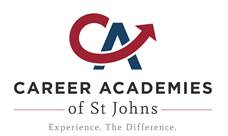 Program Name: Culinary Arts (8800500)Program Name: Culinary Arts (8800500)Program Code and/or CIP Participating Schools and Institutions Accelerated Credit OpportunitySecondary Middle School:  N/AN/AN/ASecondary  N/AN/AN/ASecondary High school:Culinary Arts Program: 8800500CIP: 0420040210St. Johns Technical High SchoolCertified Food Protection Manager (ServSafe - NRAEF003)Dual Enrollment with First Coast Technical CollegeSecondary  Culinary Arts 1 – 4(4 semesters)Culinary Arts Program: 8800500CIP: 0420040210St. Johns Technical High SchoolCertified Food Protection Manager (ServSafe - NRAEF003)Dual Enrollment with First Coast Technical CollegeSecondary  Culinary Arts 1 – 4(4 semesters)Culinary Arts Program: 8800500CIP: 0420040210St. Johns Technical High SchoolCertified Food Protection Manager (ServSafe - NRAEF003)Dual Enrollment with First Coast Technical CollegeSecondary  Culinary Arts 1 – 4(4 semesters)Culinary Arts Program: 8800500CIP: 0420040210St. Johns Technical High SchoolCertified Food Protection Manager (ServSafe - NRAEF003)Dual Enrollment with First Coast Technical CollegePostsecondary Registered Apprenticeship: N/AN/AN/APostsecondary N/AN/AN/APostsecondary N/AN/AN/APostsecondary N/AN/AN/APostsecondary Technical College/Center:  Professional Culinary Arts & HospitalityCIP: 0412050312 First Coast Technical CollegeProfessional Culinary Arts & Hospitality – N100500 (1200 hours)First Coast Technical College – Certified Food Protection Manager (ServSafe - NRAEF003) articulates to clock hours towards completing one (1) OCPPostsecondary  Dual Enrollment(4 semesters)Professional Culinary Arts & HospitalityCIP: 0412050312 First Coast Technical CollegeProfessional Culinary Arts & Hospitality – N100500 (1200 hours)First Coast Technical College – Certified Food Protection Manager (ServSafe - NRAEF003) articulates to clock hours towards completing one (1) OCPPostsecondary  Dual Enrollment(4 semesters)Professional Culinary Arts & HospitalityCIP: 0412050312 First Coast Technical CollegeProfessional Culinary Arts & Hospitality – N100500 (1200 hours)First Coast Technical College – Certified Food Protection Manager (ServSafe - NRAEF003) articulates to clock hours towards completing one (1) OCPPostsecondary  Dual Enrollment(4 semesters)Professional Culinary Arts & HospitalityCIP: 0412050312 First Coast Technical CollegeProfessional Culinary Arts & Hospitality – N100500 (1200 hours)First Coast Technical College – Certified Food Protection Manager (ServSafe - NRAEF003) articulates to clock hours towards completing one (1) OCPPostsecondary FCS Institution:Culinary Management, A.S.CIP: 1612050401Restaurant Management, A.S. CIP: 1252090501Florida State College JacksonvilleDaytona State CollegeHillsborough Community CollegeIndian River State CollegeCertified Food Protection Manager (ServSafe - NRAEF003) articulates to (3) three college credit hours to the A.S. degree in Restaurant Management or Culinary ManagementPostsecondary Culinary Management, A.S.CIP: 1612050401Restaurant Management, A.S. CIP: 1252090501Florida State College JacksonvilleDaytona State CollegeHillsborough Community CollegeIndian River State CollegeCertified Food Protection Manager (ServSafe - NRAEF003) articulates to (3) three college credit hours to the A.S. degree in Restaurant Management or Culinary ManagementPostsecondary Culinary Management, A.S.CIP: 1612050401Restaurant Management, A.S. CIP: 1252090501Florida State College JacksonvilleDaytona State CollegeHillsborough Community CollegeIndian River State CollegeCertified Food Protection Manager (ServSafe - NRAEF003) articulates to (3) three college credit hours to the A.S. degree in Restaurant Management or Culinary ManagementPostsecondary Culinary Management, A.S.CIP: 1612050401Restaurant Management, A.S. CIP: 1252090501Florida State College JacksonvilleDaytona State CollegeHillsborough Community CollegeIndian River State CollegeCertified Food Protection Manager (ServSafe - NRAEF003) articulates to (3) three college credit hours to the A.S. degree in Restaurant Management or Culinary ManagementPostsecondary University:  B.S. Restaurant & Foodservice ManagementB.S Hospitality ManagementB.S. Event ManagementB.S Entertainment ManagementB.S. Senior Living Management University of Central Florida – Rosen College of Hospitality ManagementPostsecondary  B.S. Restaurant & Foodservice ManagementB.S Hospitality ManagementB.S. Event ManagementB.S Entertainment ManagementB.S. Senior Living Management University of Central Florida – Rosen College of Hospitality ManagementPostsecondary  B.S. Restaurant & Foodservice ManagementB.S Hospitality ManagementB.S. Event ManagementB.S Entertainment ManagementB.S. Senior Living Management University of Central Florida – Rosen College of Hospitality ManagementPostsecondary  B.S. Restaurant & Foodservice ManagementB.S Hospitality ManagementB.S. Event ManagementB.S Entertainment ManagementB.S. Senior Living Management University of Central Florida – Rosen College of Hospitality Management